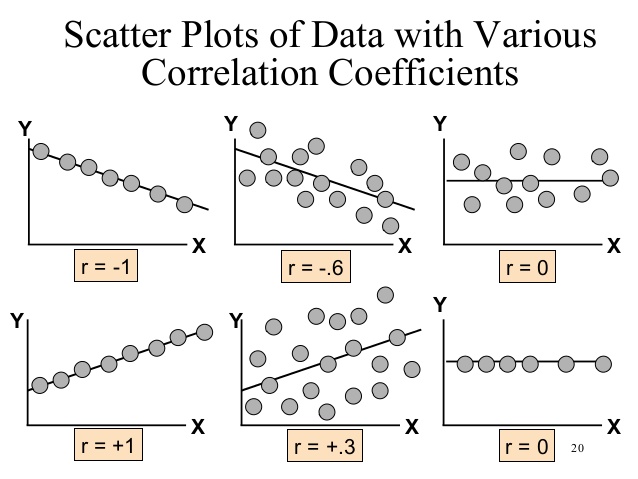 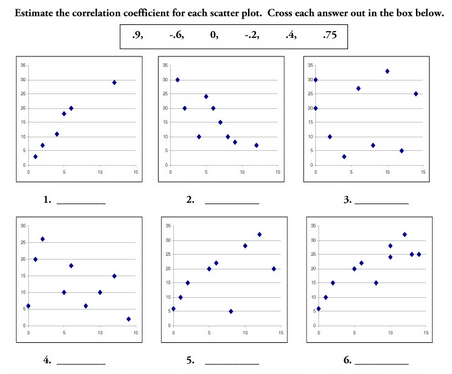 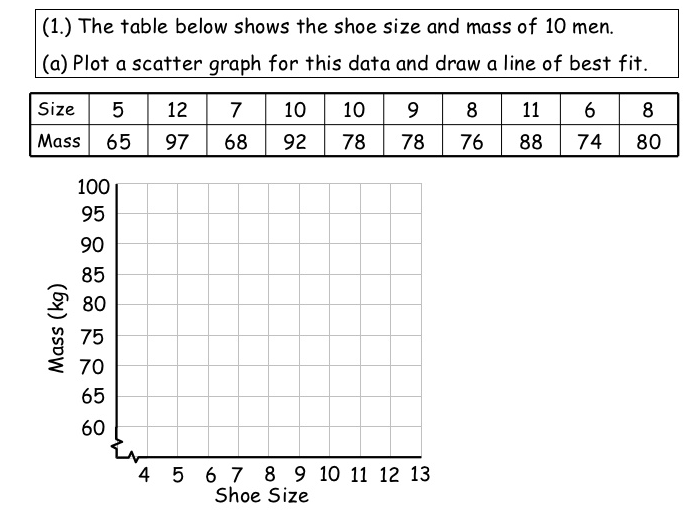 What type of correlation is shown in the above scatter plot?Draw a line of best fit.Write the equation for the line of best fit you have drawn.Use linear regression in desmos to find a precise equation for a line of best fit.Estimate the mass of a man with a shoe size of 9.5.MatchingMatch each of the following simplified expressions on the left with it’s matching factored expression on the right.Given each function, evaluate for the value of x.f(x) = 3x2 + 2x – 8   					g(x) = -2x2 – 6x + 1f(4)=							g(-3) =Determine whether each recursive function is linear, exponential, or 11.    a.  12.    b.  13.    c.  14.     d.  15.    e.  